Venda Nova do Imigrante – ES, 20 de outubro de 2021. ____________________________________________Alexandre FileteSecretário Municipal de Obras e Infraestrutura Urbana____________________________________________Leonardo  Cesconetto DiasSecretário Municipal de Interior e Transporte 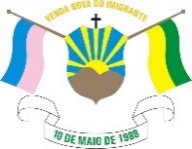 Prefeitura Municipal de Venda Nova do ImigranteAv. Evandi Américo Comarela, 385, Esplanada, Venda Nova do Imigrante/ESCNPJ nº 31.723.497/0001-08 - CEP: 29375-000  - Telefone: (28) 3546-1188ESTUDO TÉCNICO PRELIMINARO presente Estudo Técnico Preliminar - ETP - tem como objetivo assegurar a viabilidade técnica e a razoabilidade da contratação de empresa especializada para transporte rodoviário de material Revsol, destinado a atender às necessidades do município de Venda Nova do Imigrante-ES, para recuperação de estrada vicinal, servindo como base para a elaboração do termo de referência, de acordo com a lei 8.666/1993, art. 6º, inciso ix.Data da Elaboração: 18/10/20211. DESCRIÇÃO DA NECESSIDADEA contratação dos serviços de transporte rodoviário de material REVSOL, se faz necessária para a Recuperação de Estradas Vicinais  do Município de de Venda Nova do Imigrante.O material a ser usado para a recuperação das estradas será doado pela empresa ArcelorMittal Tubarão. Portanto, deverá ser transportado até o município de Venda Nova do Imigrante, onde ficará armazenado e, posteriormente aplicado nas devidas vias.O serviço de transporte de material REVSOL será realizado do depósito existente no município de Alfredo Chaves - ES, até o local de armazenamento do Município de Venda Nova do Imigrante-ES.2. REQUISITOS DA CONTRATAÇÃO O carregamento será feito do depósito localizado no município de Alfredo Chaves, até o depósito do Município de Venda Nova do Imigrante-ES. Sendo O carregamento é realizado de segunda a sexta feira de 07h00min as 17h00min (exceto feriados normas da empresa);E o transporte dentro do Município para as comunidades;A autorização do carregamento deverá ter o nome completo do motorista, placa do veículo (cavalo), a placa do veículo caminhão truck, data, assinatura e carimbo do cliente (alguém responsável pelo transporte), nome da empresa transportadora e assinatura do motorista. O transporte deverá ser realizado por quaisquer dos veículos credenciados conforme exemplos de especificação abaixo: Caminhão Truck Basculante - 3 Eixos - 13 Toneladas  Caminhão Bitruck Basculante - 4 Eixos - 17 Toneladas Conjunto Cavalo + Carreta Basculante - 5 Eixos - 27 Toneladas Conjunto Cavalo + Carreta Basculante - 6 Eixos - 29 Toneladas Conjunto Cavalo + Carreta Basculante Vanderleia - 6 Eixos - 35 Toneladas.Gastos com o combustível, alimentação, e quaisquer outras despesas ocorrerão por conta da empresa vencedora. Toda a entrega do material deverá ser realizada no período máximo conforme estabelecido no Cronograma dos serviços. A empresa deverá entregar relatório de pesagem do material para conferência do fiscal do contrato.A empresa deverá apresentar a Inscrição no Registro Nacional de Transportadores Rodoviários de Cargas -RNTR-C da Agência Nacional de Transportes Terrestres - ANTT.3. LEVANTAMENTO DE MERCADONo mercado local e Regional existem diversas empresas de transportes que poderão atender a demanda desta Municipalidade.Será realizado cotação de preços com empresas de transportes.4. DESCRIÇÃO DA SOLUÇÃO COMO UM TODOO Município de Venda Nova do imigrante /ES tem diversas estradas vicinais rurais onde há grandes escoações de produtos industriais, agrícolas, agro turismo e transporte escolar. Em períodos chuvosos chegam a ficar intransitáveis, impedindo a execução das ações que necessitam ser transportados ou executadas através das respectivas vias. É sabido, contudo, que a empresa ArcelorMittal Tubarão disponibiliza, sem custos, para os interessados, material chamado REVSOL- que é a escória da aciaria, após seu beneficiamento transformando-a no coproduto Revsol, material que substitui outros recursos naturais no revestimento primário de estradas, economizando e reduzindo o uso de novos materiais e reaproveitamento do produto.Ocorre entretanto, que o transporte deste produto é de responsabilidade do Município, assim, faz-se necessário a contratação de empresa especializada na prestação de serviços de transporte rodoviário de carga/material (agregado siderúrgico Revsol), local e intermunicipal da sede do Depósito localizado no município de Alfredo Chaves, até o depósito do Município de Venda Nova do Imigrante-ES.6. ESTIMATIVA DO VALOR DA CONTRATAÇÃOA estimativa de contratação é transporte de 25.000 toneladas do material transportado entre Município de Venda Nova do Imigrante e Alfredo Chaves. Valor total da Contratação aproximadamente é de R$ 1.000.00,00 (Um milhão de reias).6. PARCELAMENTO DA SOLUÇÃOA licitação será  através de pregão eletrônico com Registro de preços por lote/item.7. CONTRATAÇÕES CORRELATAS E/OU INTERDEPENDENTESNão há a necessidade de contratações/aquisições correlatas ao objeto ora debatido.8. ALINHAMENTO ENTRE A CONTRATAÇÃO E O PLANEJAMENTOA Prefeitura Municipal de Venda Nova do Imigrante/ES tem demandas contínuas de melhorias das estradas rurais, pelos Munícipes. Por essa razão, a estratégia de utilização do Revsol é a mais adequada, tendo em vista o resultado obtidos por outros municípios vizinhos.9. RESULTADOS PRETENDIDOSConsiderando os resultados obtidos pelos Municípios vizinhos com o uso do material Revsol, pretende-se com a contratação realizar  melhorias das estradas rurais do Município. Afim de que os serviços essenciais continuem sendo executados de maneira eficiente e ininterrupta, melhorando as condições de limpeza, contribuindo para a saúde pública, e consequentemente propiciando níveis satisfatórios de segurança, velocidade e economia no transporte de pessoas e mercadorias através da pavimentação asfáltica das vias públicas urbanas e rurais.10. PROVIDÊNCIAS A SEREM ADOTADASNão há providências a serem adotadas pela Administração, previamente à celebração do contrato, inclusive quanto à capacitação de servidores ou de empregados para fiscalização e gestão contratual ou adequação do ambiente da organização.11. IMPACTOS AMBIENTAISCumprir a Portaria Nº 280, de 29 de junho de 2020, do Ministério do Meio Ambiente; Realizar o cadastro no Sistema Nacional de Informações sobre a Gestão dos Resíduos Sólidos-SINIR, do Ministério do Meio Ambiente (“Sistema”) e Acessar o sistema e apresentar tempestivamente as informações necessárias ao Controle de Manifesto de Transporte de Resíduos - MTR.12. VIABILIDADE E RAZOABILIDADE DA CONTRATAÇÃOOs estudos preliminares indicam que esta forma de contratação é perfeitamente viável e que maximiza a probabilidade do alcance dos resultados pretendidos.Diante do exposto o setor responsável declara ser viável a contratação da solução pretendida, com base neste Estudo Técnico Preliminar.